КОМУНАЛЬНИЙ ВИЩИЙ НАВЧАЛЬНИЙ ЗАКЛАД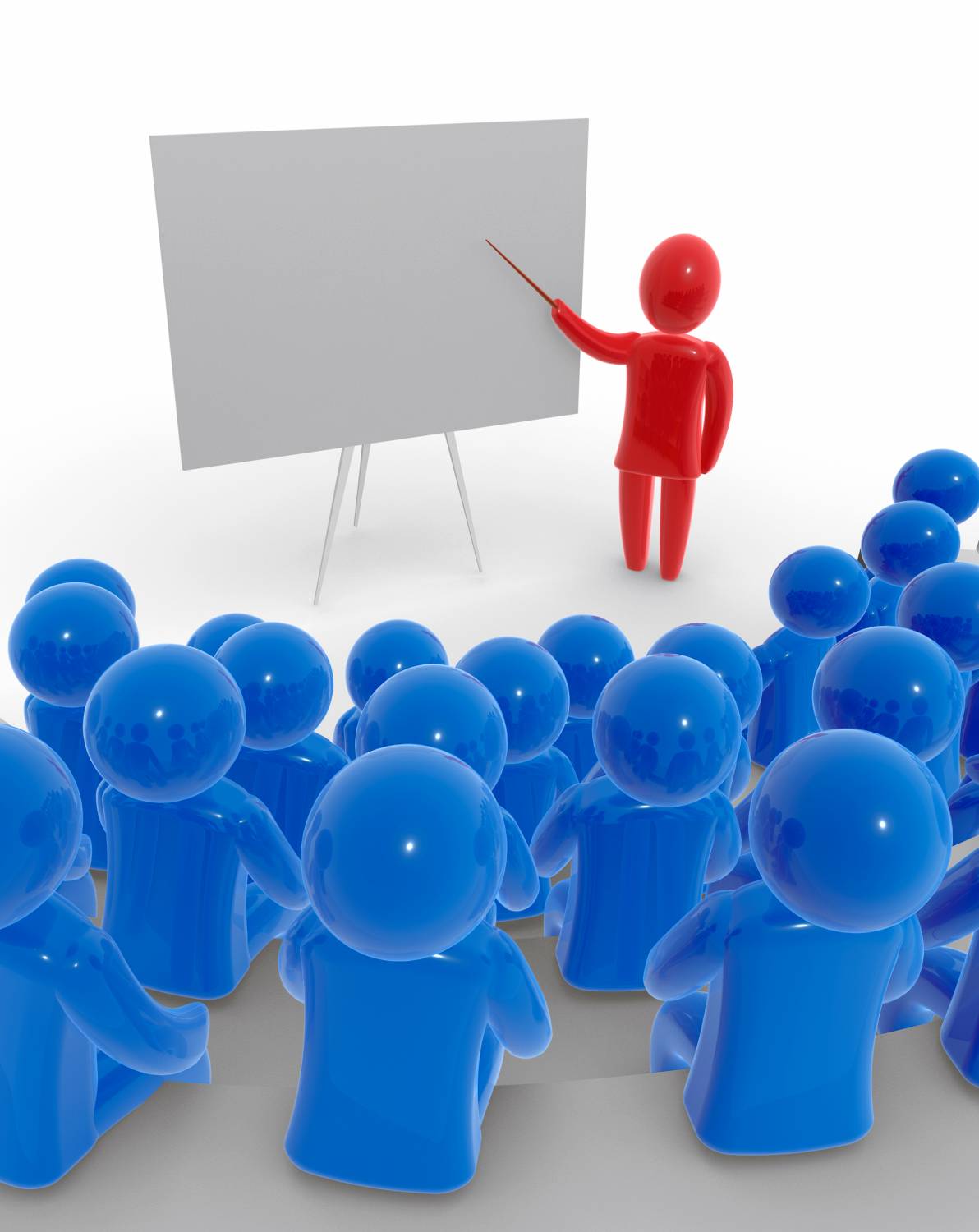 «ХЕРСОНСЬКА АКАДЕМІЯ НЕПЕРЕРВНОЇ ОСВІТИ»КАФЕДРА МЕНЕДЖМЕНТУ ОСВІТИНАУКОВО-МЕТОДИЧНА ЛАБОРАТОРІЯ УПРАВЛІННЯЗАГАЛЬНООСВІТНІМИ НАВЧАЛЬНИМИ ЗАКЛАДАМИПРОГРАМАспецкурсу «Іміджева політика навчального закладу»
для слухачів курсів підвищення кваліфікації керівників загальноосвітніх навчальних закладівКОМУНАЛЬНИЙ ВИЩИЙ НАВЧАЛЬНИЙ ЗАКЛАД«ХЕРСОНСЬКА АКАДЕМІЯ НЕПЕРЕРВНОЇ ОСВІТИ»КАФЕДРА МЕНЕДЖМЕНТУ ОСВІТИНАУКОВО-МЕТОДИЧНА ЛАБОРАТОРІЯ УПРАВЛІННЯЗАГАЛЬНООСВІТНІМИ НАВЧАЛЬНИМИ ЗАКЛАДАМИПРОГРАМАспецкурсу «Іміджева політика навчального закладу»
для слухачів курсів підвищення кваліфікації керівників загальноосвітніх навчальних закладівХерсон2015Удк	371.11:37.018.46ББК	74.204.1	П79Схвалено на засіданні кафедри менеджменту освітиКВНЗ «Херсонська академія неперервної освіти»(протокол № 3 від 14.04.2015 р.)Укладач: Кузьміч Тетяна Олександрівна, кандидат педагогічних наук,  завідувач науково-методичної лабораторії ЗНЗ  КВНЗ  «Херсонська академія неперервної освіти» Рецензент:Назаренко Людмила Миколаївна, кандидат педагогічних наук, доцент, завідувач кафедри менеджменту освіти  КВНЗ «Херсонська академія неперервної освіти»© КВНЗ  «Херсонська академія неперервної освіти», 2015 І. Пояснювальна запискаВ умовах сьогодення імідж керівника навчального закладу – це своєрідний інструментарій, що допомагає вибудовувати відносини з оточуючими, це інструмент управління. У цьому зв'язку актуалізується значення професійної підготовки керівників шкіл як управлінців, які володіють в обов'язковому порядку набором людинознавчих технологій і  виразним персональним іміджем, який має особливе значення в форматі освітньої установи. Одна зі складових персонального іміджу керівника - простір життєдіяльності - якраз і передбачає вміння управлінця встановлювати контакти з громадськими структурами і використовувати їх ресурс для розвитку школи. Такого роду підтримка забезпечується  сьогодні за допомогою гнучкої фандрайзингової системи, представленої нині в основному бізнес-структурами та громадськими фондами.Впровадження нових форм фінансування освіти і відхід від існуючої раніше практики утримання державою навчальних закладів вимагають від сучасних управлінців високої активності в питаннях залучення коштів на освітні проекти. При цьому основним механізмом отримання коштів на освіту стає участь у різних конкурсах на грантове фінансування, що передбачається концепцією  державно – громадського  управління навчальним закладом.У цьому плані освітній фандрайзинг, зокрема  робота з грантовими організаціями набуває особливого значення. Програма спецкурсу  є авторською програмою, в основу якої покладені Закон України «Про загальну середню освіту», Національна доктрина розвитку освіти України на ХХІ століття, та інші документи, що забезпечують нормативно-правову базу діяльності загальноосвітніх навчальних закладів.У програмі передбачено розгляд теоретичних та практичних питань щодо реалізації основних принципів іміджевої політики в сучасній школі.Авторська програма містить пояснювальну записку, навчально-тематичний план,  анотацію навчальних дисциплін, додатки, питання для самоконтролю, орієнтовну тематику випускних робіт для слухачів курсів підвищення кваліфікації, глосарій  та список рекомендованої літератури.Програма орієнтує менеджера освіти на роботу в умовах інноваційних змін з урахуванням креативної парадигми управління, основ освітнього менеджменту, самоменеджменту.Метою курсу є оволодіння керівників комплексом теоретичних знань, практичних умінь і ключових компетентностей щодо ефективного  використання можливостей іміджевої  політики навчального закладу   для забезпечення його розвитку.Основними завданнями курсу є:визначення особливостей і специфіки управлінської діяльності у сфері організаційних форм реалізації іміджевої  політики навчального закладу;ознайомлення з основними принципами фандрайзингу, зокрема грантової  політики навчального закладу;засвоєння практичних засад щодо розробки концепції освітнього проекту.У результаті вивчення курсу керівник повинен знати:загальнотеоретичні основи державно-громадського управління навчальним закладом;основні тенденції розвитку менеджменту організацій у сучасній теорії та практиці управління;основи теорії соціальних систем, загальні підходи до управління навчальним закладом як відкритою соціально-педагогічною системою;методологічні основи розробки концепції освітнього проекту;критерії відбору та оцінювання освітніх проектів;загальні рекомендації  щодо  написання грантової заявки;нормативні документи, що визначають державну політику в галузі освіти.У результаті вивчення курсу керівник повинен уміти:визначати умови успішної реалізації освітніх грантових проектів;діагностувати готовність працівників закладів освіти працювати в інноваційному режимі;формувати  «іміджеву культуру» працівників закладів освіти;створювати освітні проекти, забезпечувати управління процесом їх реалізації; проводити комплексний аналіз результатів і умов реалізації освітніх проектів; використовувати сучасні тенденції конкурсного відбору проектів;заповнювати грантову заявку.Програма розрахована на 72 години, з них лекцій – 21 година, семінарських занять – 12 годин, практичних занять – 17 годин та самостійної роботи – 22 години.НАВЧАЛЬНО-ТЕМАТИЧНИЙ ПЛАНспецкурсу «Іміджева політика навчального закладу»АНОТАЦІЯ НАВЧАЛЬНИХ ДИСЦИПЛІНДодаток1Закон України «Про освіту»(№1060-XII, із змінами вiд 11 червня 2008)Розділ IЗАГАЛЬНІ ПОЛОЖЕННЯСтаття 6.Основні принципи освітиОсновними принципами освіти в Україні є: доступність для кожного громадянина усіх форм і типів освітніх послуг, що надаються державою; рівність умов кожної людини для повної реалізації її здібностей, таланту, всебічного розвитку; гуманізм, демократизм, пріоритетність загальнолюдських духовних цінностей; органічний зв'язок із світовою та національною історією, культурою, традиціями; незалежність освіти від політичних партій, громадських і релігійних організацій; науковий, світський характер освіти; інтеграція з наукою і виробництвом; взаємозв'язок з освітою інших країн; гнучкість і прогностичність системи освіти; єдність і наступність системи освіти; безперервність і різноманітність освіти; поєднання державного управління і громадського самоврядування в освіті.Розділ IIIУЧАСНИКИ НАВЧАЛЬНО-ВИХОВНОГО ПРОЦЕСУСтаття 50.Учасники навчально-виховного процесуУчасниками навчально-виховного процесу є: діти дошкільного віку, вихованці, учні, студенти, курсанти, слухачі, стажисти, клінічні ординатори, аспіранти, докторанти; (Абзац другий статті 50 в редакції Закону №2628-III від 11.07.2001) керівні, педагогічні, наукові, науково-педагогічні працівники, спеціалісти;батьки або особи, які їх замінюють, батьки - вихователі дитячих будинків сімейного типу;представники підприємств, установ, кооперативних, громадських організацій, які беруть участь у навчально-виховній роботі.      Національна стратегія розвитку освіти в Україні на 2012-2021р.3.9. Модернізація системи управління освітоюМодернізація системи управління освітою  передбачає:апробація і впровадження різних моделей державно-громадського управління розвитком навчальних закладів.Біла книга національної освіти України(Академія педагогічних наук України, Київ, 2009)Розділ І. Загальні (наскрізні) стратегії розвитку освіти для інформаційного суспільства.1.13. Державно-громадське управління розвитком освіти (державний, регіональний, місцевий, інституційний рівні).Державно-громадське управління розвитком освіти – це інтеграція діяльності, прав, обов’язків і відповідальності суб’єктів державного управління, громадського самоврядування та громадськості для забезпечення ефективних управлінських впливів на всі ланки освітньої системи.Метою державно-громадського управління розвитком освіти є залучення самоврядних органів і громадськості до формування освітньої політики на державному рівні і прийняття управлінських рішень в умовах демократизації суспільних відносин, децентралізації управління задля максимального врахування і задоволення освітніх потреб громадян.Одною із наявних тенденцій переходу від державного до державно-громадського  управління в освіті є формування громадського руху освітян, яке сприяє утворенню різних всеукраїнських і міжнародних професійних асоціацій, фондів тощо.Демократичні підходи до управління реалізуються поступово – з прийняттям низки законодавчих актів, зокрема базового закону України «Про освіту», а також законів стосовно основних ланок освіти, починаючи від дошкільної і завершуючи вищою, Державної національної програми «Освіта» («Україна  XXI століття»), Національна доктрина розвитку освіти України. У цих документах розкриваються засади переходу від традиційної (державної) до державно-громадської системи управління шляхом: чіткого розмежування функцій між центральними, регіональними і місцевими органами управління; активізації участі батьків, зацікавлених сторін, піклувальних та інших рад, меценатів, громадських організацій, фондів, засобів масової інформації в освітньому процесі навчальних закладів. Прикладом демократичних процесів в управлінні освітнім розвитком є моделі державно-громадського управління освітою в країнах з розвиненою демократією та ефективною ринковою економікою.Завдання щодо інтеграції української освітньої системи в світовий, зокрема, європейський освітній простір спонукало до створення на всіх рівнях управління самоврядних і громадських структур. При центральних органах влади створено громадські ради і колегії; представників громадськості введено до складів колегій Міністерства освіти і науки України та регіональних управлінь освіти і науки; на місцевому рівні відроджено освітні округи з виборчою освітньою радою. В гімназіях, ліцеях, навчально-виховних комплексах створено піклувальні ради, ради навчальних закладів, до яких входять батьки, учні, соціально активні громадяни. На місцевих і регіональних рівнях управління створено учнівські і студентські ради, об’єднання батьків; на всеукраїнському – ради ректорів вищих навчальних закладів, різноманітні асоціації керівних і педагогічних працівників освіти.Разом із тим, незважаючи на значні зусилля з боку освітніх закладів і органів управління освітою, прогресивних громадян та окремих громад, державно-громадське управління розвитком освіти в Україні залишається фрагментарним і маловпливовим. Так, наприклад, діяльність піклувальних рад та рад школи не поширюється на такі питання як визначення перспектив розвитку закладу освіти, діяльність їх керівників, добір кадрів, ефективність функціонування закладу освіти тощо.Тому громадам треба знати законодавчі права, контролювати діяльність керівників, педагогічних і науково-педагогічних працівників, брати участь у визначенні пріоритетів бюджетного фінансування освітніх закладів, у програмуванні їх розвитку та у формуванні освітньої політики у цілому.До різних форм державно-громадського управління мають бути залучені зацікавлені особи, які можуть реально сприяти розвитку освіти та її навчальних закладів. Таким чином, сьогодні ставиться завдання  формування в населення культури демократичного спілкування, здатності аналізувати і реально впливати на відповідність власної професійної позиції суспільним потребам і глобалізаційним викликам.ПОЛОЖЕННЯпро загальноосвітній навчальний заклад(затверджено постановою Кабінету Міністрів Українивід 27 серпня 2010 р. № 778)п.100. У закладі за рішенням загальних зборів (конференції) можуть створюватися і діяти рада закладу, діяльність якої регулюється його статутом, а також піклувальна рада, учнівський комітет, батьківський комітет, методичні об’єднання, комісії, асоціації, положення про які розробляє і затверджує МОН.До складу ради закладу обираються представники педагогічного колективу, учнів (вихованців) школи II-III ступеня, батьків і громадськості.Члени піклувальної ради закладу обираються на загальних зборах (конференціях). Склад піклувальної ради формується з представників органів виконавчої влади, підприємств, установ, організацій, навчальних закладів та окремих громадян.Піклувальна рада вживає заходів до зміцнення матеріально-технічної і навчально-методичної бази, залучення додаткових джерел фінансування закладу, поліпшення умов для організації навчально-виховного процесу, стимулювання творчої праці педагогічних працівників.Додаток2ФОРМА ЗАЯВКИ НА отримання ГРАНТАзагальна інформація2.інформація про міні-проект3. витрати міні-проекту____________* наприклад: канцелярські товари, будівельні матеріали, інші витрати. 4. виконавці міні-проекту(Прізвище, ім'я, по-батькові, кваліфікація, види діяльності)Декларація заявника:Дійсним заявляю, що вся інформація, яка міститься в даній заявці, є достовірною.Керівник міні-проекту ______________         __________________                                           (підпис)                     (Прізвище та ініціали)Дата подання заявки«_____» ____________20__рокузагальна інформація про партнерів, які беріть участь у реалізації заходів міні-проектуКерівник міні-проекту ______________          __________________(підпис)                          (Прізвище та ініціали)Дата «_____» ____________20__рокуДодаток 3ФОРМУЛЯР ЗАМОВЛЕННЯна надання гранту фонду «_________________»I. Загальна інформація про проектII. Інформація про організацію - замовникаIII. Коротка анотація проектуIV. Інформація про основних виконавців проектуКОШТОРИСвитрат на підготовку і проведення науково-практичної конференції «Традиції та інновації у становленні сучасної школи»,що покриваються за рахунок грантаРазом сума витрат на підготовку і проведення науково-практичної конференції «Традиції та інновації у становленні сучасної школи», що покриваються за рахунок гранта, становить ______ (______) гривень ______ копійок.КалендарнИй план витрат на проведення науково-практичної конференції«Традиції та інновації у становленні сучасної школи»М.П.ПРОГРАМА проведення науково-практичної конференції«Традиції та інновації у становленні сучасної школи»Голова 								С.П.ІвановаПрес-релізШановні колеги!Фонд «_____________»(Україна)Комунальний вищий навчальний заклад«Херсонська академія неперервної освіти»Херсонської обласної радиВсеукраїнська громадська організація«______________»Херсонська міська громадська організація«_______________________________________»проводятьнауково-практичну конференцію«Традиції та інновації у становленні сучасної школи»,присвячену педагогічній спадщині В.О. СухомлинськогоКонференція відбудеться 8-10 жовтня 2015р.на базі КВНЗ «Херсонська академія неперервної освіти»До участі в конференції запрошуються керівники загальноосвітніх навчальних закладів, учителі-філологи, психологи – всі, кому небайдужа доля вітчизняної освіти.Мета конференції: обговорення проблемних питань забезпечення наступності між традиційними та інноваційними формами роботи у становленні сучасної парадигми освіти; проектування моделей стратегічного розвитку навчального закладу в контексті педагогічної спадщини В.О.Сухомлинського.Конференція буде проводитися  за наступними напрямами:1. Директор школи як керівник навчально-виховного процесу (для керівників шкіл).2. Культурологічний підхід на уроках гуманітарного циклу (для вчителів - філологів).3. Психологічний супровід в роботі вчителя (для психологів).У межах конференції планується проведення майстер-класів за наступними темами:1. Авторська школа Н.П. Гузіка.2. Метапредметні технології як технології майбутнього.3. Особливості стратегічного планування загальноосвітнього навчального закладу на сучасному етапі.4. Інтегрований підхід у процесі викладання предметів суспільствознавчого циклу.5. Система роботи з обдарованими дітьми.6. Розвиток творчого потенціалу учнів на уроках словесності.7. Культурологічний аспект у викладанні світової літератури.8. Медіаосвітні технології на уроках мови та літератури.У роботі конференції беруть участь педагоги Херсонської, Миколаївської, Одеської областей.До початку конференції планується випуск літературно-педагогічної збірки «Чарівний світ казок В. Сухомлинського» з подальшою розсилкою до бібліотек України.ОргкомітетКоротка анотація проекту1. Опишіть конкретну проблему, на вирішення якої спрямовано ваш проект.2. Зазначте мету Вашого проекту і перерахуйте завдання, які необхідно виконати для досягнення окресленої мети.3. Опишіть основні етапи реалізації проекту.4. Обґрунтуйте механізми реалізації проекту, тобто ті заходи або дії, які Ви маєте намір провести, щоб здійснити головну ідею вашого проекту.5. Надайте інформацію про те, як буде організована ця діяльність, хто буде задіяний у її виконанні, які ресурси будуть залучатися.6. Якщо Ви плануєте написання (розробку) методичних посібників, словників, підручників, наукових статей, монографій, поясніть, будь ласка, що буде кінцевим продуктом вашої праці (видання, розповсюдження за допомогою електронних носіїв тощо). Обов’язково приведіть схему розповсюдження; поясніть, хто буде споживачами «продукту», отриманого в результаті виконання проекту. Необхідно також вказати: авторів видання (ПІБ), назву видання, якою мовою воно буде видаватися, тираж, обсяг, формат, кольоровість, характеристику обкладинки, наявність ілюстрацій та іншу інформацію.7. Якщо Ви плануєте видання газет, журналів або додатків до них, вкажіть, будь ласка, назву видання, якою мовою воно буде видаватися, тираж, обсяг, формат, кольоровість, характеристику обкладинки, наявність ілюстрацій та іншу інформацію.8. Якщо в проекті заплановано проведення заходів (тренінгів, семінарів, конференцій, фестивалів, конкурсів тощо), опишіть кожне з них, зазначивши мету і планований результат, хто буде учасником заходу, на скільки осіб він розрахований, часовий формат заходу, передбачуване місце проведення, кількість тренерів, викладачів, додайте попередню програму заходу.9. Якщо метою Вашого проекту є організація курсів, то вкажіть, будь ласка, періодичність занять, тривалість, місце проведення та іншу необхідну, на Ваш погляд, інформацію.10. Описуючи проект, метою якого є створення радіо- або телепередач, необхідно вказати інформацію про тематику передач, тривалість, періодичність їх виходу в ефір. Додайте, будь ласка, до заявки лист від керівництва радіо- або телеканалів про готовність транслювати створену вами передачу (цикл передач).11. Опишіть, будь ласка, передбачувані результати виконання проекту та поясніть, яким Ви бачите подальше продовження проекту.Питання для самоконтролю1. Які Ви знаєте моделі державно-громадського управління щодо розвитку навчального закладу?2. Що таке грант з точки зору іміджу вченого і педагога?3. Що таке грант з точки зору іміджу школи?4. Розкрийте сутність понять «іміджева політика навчального закладу», «фандрайзинг», «грант», «грантова заявка», «донори» (грантодавці, спонсори, дарувальники).5. Які Ви знаєте ключові етапи розробки стратегії фандрайзингу?6. Дайте характеристику методам залучення ресурсів у фандрайзингу.7. Визначте  цілі отримання гранту.8. Що є необхідною умовою для отримання гранту?9. Назвіть основні типи грантів.10. Назвіть основні джерела отримання грантів.11. Що включає в себе грантова політика сучасної школи?12. Назвіть складові процесу розробки концепції освітнього проекту.13. Що таке «визначення освітнього проекту»?14. Що включає в себе планування проекту?15. Назвіть сучасні тенденції конкурсного відбору проектів.16. Які рекомендації  допоможуть Вам у розробці  освітнього  проекту?17. Охарактеризуйте ключові розділи  грантової заявки та їх зміст.18. Які додаткові  переваги  є допоміжними для участі у  грантовому конкурсі?Орієнтовна тематика випускних робіт, статей, проектів для самостійної діяльності курсантів1. Організаційні форми реалізації грантової політики в сучасній школі.2. Фандрайзинг як складова частина грантової діяльності навчального закладу.3. Розробка комплексного  освітнього проекту в контексті роботи освітнього округу.4. Розробка концепції освітнього проекту.5. Діловий імідж керівника школи як запорука успішної   грантової  політики навчального закладу.6. Теорія і практика постановки проблеми при складанні грантової заявки.ГлосарійГрант – кошти, безоплатно передані донором (фондом, компанією, державною установою або приватною особою) юридичній або фізичній особі цільовим чином (для реалізації конкретних заходів або проекту).  Заявка – письмове звернення з проханням про надання підтримки. Мета заявки – переконати донора підтримати саме даний проект. Як правило, гранти виділяються на конкурсній основі. Конкурсний відбір проектів здійснюється експертами на підставі заявок.Донор – юридична або фізична особа, яка надає матеріальну, фінансову, організаційну та іншу благодійну допомогу неприбутковим організаціям на добровільній безкорисливій основі.Спонсор – юридична або фізична особа, яка надає на добровільній і неприбутковій основі матеріальну підтримку благодійної діяльності з метою популяризації виключно свого імені (назви), торгової марки тощо.Грантодавці - приватні особи або організації, що  розглядають заявки на грант і надають гранти.Грантоотримувачі – ті організації, які отримують кошти на реалізацію гранта.Заявник - приватна особа або організація, які подають заявки на грант.Проект – логічна сукупність заходів, здійснюваних для досягнення поставлених цілей у межах встановленого бюджету, плану – графіка реалізації та прогнозування результатів діяльності.Спонсорство – взаємовигідний обмін грошових коштів, товарів, послуг, робіт за умов  розміщення реклами, PR-заходів.Благодійність – добровільна, безкорислива, різна за формами підтримка фінансових і юридичних осіб у загальнокорисних цілях.Пожертвування – дарування речі або права обмеженому колу благоотримувачів у загальнокорисних цілях.Патронаж – надання довгострокової матеріальної та організаційної підтримки некомерційної діяльності у відповідь на отримання прав управління нею.Членство – регулярне відрахування в некомерційну організацію фіксованих коштів з метою отримання стандартного пакета некомерційних послуг.Меценатство – організація або підтримка суспільно – значущих заходів з просвітницькою метою (переважно у сфері культури і мистецтва).Державні фонди - держустанови, фінансуються з бюджету своєї держави.Посередницькі фонди – громадські організації, що фінансуються державними чи приватними фондами і розподіляють фінанси по заявникам, що задовольняє вимогам фонду або програми.Приватні фонди – це недержавні некомерційні організації, які отримують кошти від громадян (у вигляді пожертвувань) або комерційних організацій, а також приватні особи.Ресурси – фінансові кошти, інформація, фахівці, обладнання, матеріали та інші матеріальні і нематеріальні об'єкти, необхідні для реалізації проекту або здійснення діяльності.Державні донори – отримують кошти з державного бюджету своєї держави;  програми спрямовані на вузьке коло потенційних одержувачів, а вимоги до оформлення заявок та звітності найбільш суворі. У деяких випадках вони надають гранти іноземним заявникам, зазвичай через організацію-посередника.Незалежні донори – зазвичай, організовуються приватною особою або кількома особами, або виділяються з інших організацій (фонд МакАртурів, фонд Рокфеллерів, фонд Сороса, Фонд Форда), а потім існують на дивіденди з вкладеного капіталу. Такі фонди  мають чітко визначений перелік пріоритетних напрямів і набір стандартних критеріїв відбору заявок. Фонди формують поради, які розглядають заявки і виносять рішення про фінансування. Найбільш поширені.Корпоративні (асоційовані) донори – фінансуються з коштів компанії, з якою вони асоційовані. (XeroxFoundation, Apple, Hewlett-Packard, GM та ін.); надають гранти у сфері, котра співпадає зі сферою інтересів корпорації. Рішення про видачу грантів приймаються радою, включаючи керівництво компанії. Іноді самі корпорації проводять грантові конкурси (Ford).Фандрайзинг – пошук ресурсів (людей, устаткування, часу, фінансування, інформації), необхідних для здійснення будь-якої діяльності соціального, освітнього, наукового, культурного характеру; спосіб економічного виживання некомерційних організацій; пошук нових партнерів, однодумців.Список рекомендованої літературиБорытко Н. М. Воспитательное пространство как целостная среда субъективного становления человека / Н. М. Борытко // Славянский педагогический собор : тезисы докладов I Международного конгресса (Тирасполь, 26-29 июня 2002 г.). – Бендеры, 2002. – С. 517-519.Василенко И. А. О возможностях политической герменевтики / И. А. Василенко // Вопросы философии. – 1999. – № 6. – С. 3-12.Величковский Б. М. Психология восприятия / Б. М. Величковский, В. П. Зинченко, А. Р. Лурия. – М. : Издательство Московского университета, 1973. – 246 с.Воронина Е. В. Профильное обучение: модели организации, управленческое и методическое сопровождение / Е. В. Воронина. – М. : «5 за знания», 2006. – 256 с.Дарадан Т. Конкурс проектів та програм розвитку місцевого самоврядування / Т. Дарадан // Практика управління дошкільним закладом. – 2013. – № 12. – С. 7-11.Ковалев Г. А. Психическое развитие ребенка и жизненная среда / Г. А. Ковалев // Вопросы психологии. – 1993. – № 1. – С. 13-23.Кузнецов И. Н. Научное исследование: методика проведения и оформления / И. Н. Кузнецов. – изд. 3-е, перераб. и доп. – М. : Издательско-торговая корпорация «Дашков и Ко», 2006. – 460 c.Куц С. Фандрайзинг АВС: Посібник для початківців / С. Куц. – К. : Центр філантропії, 2008. – 92 с.Михеева Н. А. Менеджмент в социально-культурной сфере : учебное пособие / Н. А. Михеева, Л. Н. Галенская. – СПб. : Издательство Михайлова, 2000. – 168 с.Образование как интегративный фактор цивилизационного развития, ч.: 4.1. – Казань : Издательство «Таглимат» Института экономики, управления и права, 2005. – 284 с.Слободчиков В. И. О понятии образовательной среды в концепции развивающего образования / В. И. Слободчиков. – М. : Экопсицентр РОСС, 2000. – 230 с.Фандрайзинг: Руководство для неправительственных организаций / Asoc. Promo-LEX ; подгот.: В. Лозовану, О. Маноле ; коорд.: О. Маноле. – Кишинев, 2011. – 55 с.Циба В. Т. Соціологія особистості: системний підхід (соціально-психологічний аналіз) : навч. посіб. / В. Т. Циба. – К. : МАУП, 2000. – 152 с.Шацкий С. Т. Роль среды в педагогическом процессе / С. Т. Шацкий // Народное просвещение. – 1928. – № 7 – С. 19.Ящук І. П. Формування жіттєвої компетентності особистості старшокласників загальноосвітніх шкіл України / І. П. Ящук. – Київ, 2001. – 21 с.Кучерносов В. Фандрайзинг: миф и реальность [Электронный ресурс] / В. Кучерносов. – Режим доступа :http://test.eurekanet.ru/ewww2007/info/609.html. – Название с экрана.Научный фандрайзинг [Электронный ресурс]. – Режим доступа : http://www.zpu-journal.ru/fundraising/. – Название с экрана.Фандрайзинг и финансовая устойчивость [Электронный ресурс]. – Режим доступа : http://noncommerce.rin.ru/information/fandreiz.html. – Название с экрана.Gerard H. Koppelman, John W. Holloway. Successful grant writing // Paediatric Respiratory Reviews. – 2012. Vol.13. – Issue 1. – P. 63-66.Guy Roberts-Holmes. Doing Your Early Years Research Project: A Step by Step Guide. 2-nd edition. – SAGE Publication Ltd. – 2011. – 214 p.Judith Bell. Doing Your Research Project: A Guide for First – Time Researchers in Education, Health and Social Science (Open Up Study Skills). Fifth Edition. – McGrow Hill, Open University Press. – 2010. – 278 p.Walters, Mary W. Write an Effective Funding Application: A Guide for Researchers and Scholars. – Johns Hopkins University Press. – 2009.Willo Peguegnat, Ellen Stover, Cheryl Anne Boyce. How to write a successful research grant application: a guide for social and behavioral scientists. 2-nd ed. – New York: Springer. – 2011. – 385 p.Методичне виданняПРОГРАМАспецкурсу «Іміджева політика навчального закладу»
для слухачів курсів підвищення кваліфікації керівників загальноосвітніх навчальних закладівУкладач:Кузьміч Тетяна ОлександрівнаПідписано до друку 18.12.2014 р.Формат 60 х 84/16Умовн.друк.арк. 16,28.Наклад 50 пр.Виготовлено з оригінал-макетуу КВНЗ «Херсонська академія неперервної освіти»вул.Покришева, 41, м.Херсон, 73034тел. (0552) 37-02-66E-mail: suitti.ks.@gmail.comСвідоцтво суб’єкта видавничої справи
ХС №74 від 30.12.2011 р.П79Програма спецкурсу «Іміджева політика навчального закладу» для слухачів курсів підвищення кваліфікації керівників загальноосвітніх навчальних закладів / укладач: Т.О.Кузьміч – Херсон : КВНЗ «Херсонська академія неперервної освіти», 2015. – 36 с.Програма спецкурсу «Іміджева політика навчального закладу» розрахована для використання в системі післядипломної освіти педагогічних кадрів для слухачів курсів підвищення кваліфікації керівників навчальних закладів за рахунок годин  варіативної частини навчального плану. Матеріали програми спецкурсу також можуть бути використані в організації та проведенні семінарів, тренінгів для управлінців всіх рівнів в галузі сучасної освіти.УДК 371.11:37.018.46ББК 74.204.1Назви змістових модулів і темКількість годинКількість годинКількість годинКількість годинКількість годинКількість годинНазви змістових модулів і темОчно-заочна формаОчно-заочна формаОчно-заочна формаОчно-заочна формаОчно-заочна формаОчно-заочна формаНазви змістових модулів і темУсьогоу тому числіу тому числіу тому числіу тому числіу тому числіНазви змістових модулів і темУсьогоЛСпр.Всього ауд.с.рНастановне заняття111Вхідне діагностування1111.Імідж як інструмент управління188421441.1.Основні принципи створення іміджу навчального закладу4261.2.Державно-громадське  управління школою як фактор створення успішності навчального закладу.42282.Фандрайзинг як різновид  мережевої  взаємодії між державним закладом освіти і недержавним сектором.248441682.1Загальні положення:  визначення терміну, сутність та завдання. 22262.2.Науковий, фінансовий та маркетинговий фандрайзинг. Види фандрайзингу: проектний і оперативний, внутрішній і зовнішній. 2132.3.Методи та джерела  залучення ресурсів у фандрайзингу. 41273.Основні  принципи грантової  політики в сучасній школі204441283.1.Грантова політика сучасної школи як система стратегічного розвитку шкільної освіти та педагогічної науки.  12253.2.Типи грантів. Основні джерела грантів.1123.3.Розробка концепції  освітнього  проекту11133.4.Заповнення грантової заявки112Вихідне діагностування, захист проектів8662Всього722112175022№Назва темиМетаКороткий зміст1.2.3. Імідж як інструмент управлінняФандрайзинг як різновид  мережевої  взаємодії між державним закладом освіти і недержавним сектором.Основні  принципи грантової  політики в сучасній школіРозкриття змісту понять «іміджева культура навчального закладу», «внутрішній» та «зовнішній» імідж.Визначення  сутності поняття «фандрайзинг», основних його завдань. Планування стратегії  фандрайзингу як плану дії навчального закладу.Характеристика складових грантової політики сучасної школи. Формування навиків розробки концепції освітнього проекту та заповнення грантової заявки.Лекційне заняття 1. Основні принципи створення іміджевої культури навчального закладу.  Принцип системності,  перспективності. Лідерство в освіті.Самостійна робота. Створення «внутрішнього» (якість адміністративного та педагогічного  колективів, досягнення і традиції школи) та «зовнішнього» (якість матеріально-технічної бази школи, її естетика, зв’язки з громадськістю, грантова діяльність)  іміджу навчального закладу.Семінарське заняття. Створення іміджу навчального закладу  засобами  паблік рілейшнз. Книга Е. Бернейса «Пропаганда». Практична робота. Проаналізувати діяльність навчального закладу  з точки зору створення  «внутрішнього» та «зовнішнього» іміджу.Лекційне заняття 2. Державно-громадське  управління школою як фактор створення успішності навчального закладу.Залучення самоврядних органів і громадськості до формування освітньої політики на державному рівні і прийняття управлінських рішень в умовах демократизації суспільних відносин. Семінарське заняття. 	Апробація і впровадження різних моделей державно-громадського управління розвитком навчальних закладів. Розвиток зв`язків  з грантовими організаціями.Самостійна робота.  Опрацювати законодавчі  акти щодо управління навчальним закладом(додаток1).Лекційне заняття 1. Загальні положення:   визначення терміну, сутність та завдання. Сутність (пошук коштів під некомерційні проекти, встановлення партнерських відносин, перехід до стратегії співробітництва з людьми та організаціями, які можуть надати матеріальну підтримку) та задачі (збір коштів, придбання нових партнерів і друзів організації, можливість відкрито заявити про себе та інформувати про свої цілі).Стратегія фандрайзингу як план, який встановлює потреби фінансування організації, проекту, або події, разом з встановленими і запланованими діями, можливими термінами і джерелами фінансування для задоволення цих потреб.Ключові етапи розробки стратегії фандрайзингу: класифікація організаційних цілей, SWOT і STEP – аналізи, генерація ідей, вибір портфоліо, планування і забезпечення, моніторинг та оцінка.Професійні навички фандрайзера.Семінарське заняття. Визначення стратегічних задач закладу у процесі фандрайзингу.Самостійна робота.Проаналізувати повну і комплексну інформацію  навчального закладу: попередні річні бюджети, бюджети по різних категоріях витрат чи проектів / областей діяльності, звіти різним спонсорам, інформацію про донорів, списки кореспонденції, бази даних про донорів та ін.. Розробити  стратегію фандрайзингу - планування і забезпечення ресурсів (плани дій, графіки, бюджети і грошові потоки, персонал і волонтери, здібності, аналіз ризиків).Практична робота. Складові документа про стратегію фандрайзингу:опис поточної ситуації організації, їх відповідність пріоритетам стратегії (місія і завдання), аналіз внутрішніх і зовнішніх факторів, фінансові ресурси, завдання, методи збору коштів, доступні засоби і бюджет. Лекційне заняття 2. Науковий, фінансовий та маркетинговий фандрайзинг. Науковий фандрайзинг як наукове проектування, мистецтво підготовки, написання та супроводу заявок на конкурси, організовані науковими фондами та іншими благодійними установами, з метою залучення грошових коштів для реалізації проектів з проведення наукових досліджень і науково-організаційних заходів.Фінансовий фандрайзинг  як  процес пошуку і збору фінансів (відплатних або безоплатних) для забезпечення діяльності закладу.Маркетинговий фандрайзинг як процес збору та аналізу думок маркетингових фахівців про методи і способи ведення маркетингової діяльності, маркетингове консультування.Види фандрайзингу: проектний (зібрані кошти йдуть на здійснення конкретного проекту)   і оперативний (кошти йдуть для здійснення поточної діяльності організації); внутрішній   ( розробку і реалізацію стратегії пошуку джерел забезпечення діяльності силами менеджменту самої організації)    і зовнішній (пошук фінансування здійснюється за допомогою залучення професійних консультантів з фандрайзингу).Семінарське заняття. Використання ресурсів Інтернету для пошуку потенційних донорів, розміщення власних Web-сторінок з описом цілей і програм організації тощо.Самостійна робота. Розробити план внутрішнього фандрайзингу для окремого шкільного проекту.Лекційне заняття 3. Методи залучення ресурсів у фандрайзингу. Ресурси: матеріальні чи нематеріальні (людські, інформаційні, фінансові, юридичні, маркетингові).Методи залучення ресурсів:звернення з проханням (приватне і персональне), масові акції щодо залучення коштів,  грантові конкурси, волонтерство, взаємовигідне партнерство, субсидування, надання відплатних послуг, членські внески організацій, збір приватних пожертвувань, кредитування. Організація пошуку ресурсів: екстенсивна стратегія — створення баз даних фондів і програм; інтенсивна стратегія — ретельне планування і підготовка проектів до стану одного безпрограшного варіанту і подача заявок на грант в ретельно підібраний фонд або програму. Джерела залучених ресурсів: спонсори, інвестори, гранти, меценати або донори.Самостійна робота. Основні методи проведення фандрайзингу:звернення до потенційних донорів і благодійників  по телефону і по факсу; поштовий фандрайзинг - звернення  поштою; індивідуальний фандрайзинг - персональне звернення до донорів і благодійників в особистій бесіді; солофандрайзинг - придбання підтримки; подієвий фандрайзинг - проведення різних заходів (аукціонів, виставок, лотерей, презентацій, обідів тощо).Практична робота. Визначення кількості, якості та джерел необхідних ресурсів: люди, обладнання, інформація, гроші, оцінка та звітність, подальше фінансування, бюджет та коментарі до нього.Семінарське заняття. Умови вибору методу фандрайзингу за планом:     • врахувати тимчасові рамки;• скільки часу буде потрібно на залучення коштів за допомогою конкретного методу — планування, організація, здійснення тощо;• який відрізок часу з моменту збору коштів до моменту, коли вони надійдуть до організації.• попередньо оцінити ефективність даного методу і можливість з його допомогою зібрати необхідну суму організації;• прорахувати витрати, які понесе організація під час збору коштів;людські ресурси;• відображення даного виду діяльності на імідж і репутацію організації в місцевому співтоваристві і інших фінансуючих організацій;• можливі проблеми з податками;• як залучені кошти позначаться на бюджеті вашої організації (фінансове планування);• оцінити наявні джерела фінансування (закордонний фонд, державні або місцеві органи влади тощо) і вибрати оптимальний з точки зору ефективності застосування вибраних методів.Лекційне заняття 1. Грантова політика сучасної школи як система стратегічного розвитку шкільної освіти та педагогічної науки.Основні напрямки: виділення  , кадрове забезпечення процесу розвитку, підвищення якості освітнього процесу та наукових досліджень,вибір оптимальних шляхів менеджменту освітнього процесу та педагогічних досліджень.Мета (реалізація навчально-виховного або видавничого проекту;участь у роботі великих наукових заходів та їх організація в школі; стажування, організація екскурсії;оплата праці керівника та виконавців) та умови ( висока конкурентоспроможність проекту,     позитивні результати експертизи заявки) отримання гранту. Самостійна робота. Проведіть SWOT і STEEP - аналіз свого навчального закладу, які будуть важливі для стратегічних рішень, прийнятих у рамках реалізації освітнього проекту.Практична робота. Тренінг «Визначення  пріоритетних напрямів розвитку школи».Які, на Вашу думку, успіхи та досягнення за останні 2-3 роки Ви могли б продемонструвати, подаючи заявку на грант (успіхи, які стосуються організації в цілому; успішні проекти, події, робота; приклади особистих досягнень; успіх і отримання підтримки або спонсорства; цілі, які були досягнуті)?Лекційне заняття 2. Типи грантів. Реактивний тип (за алгоритмом: поява проекту, робота над ним, потім пошук фондів і написання заявки). Проективний тип (за алгоритмом: вивчення фондів і основних напрямків, ними підтримуваних; потім – розробка проекту).Самостійна робота. Основні джерела грантів. Державні донори - цільові програми. Корпоративні донори – громадські організації, які отримують кошти від державних донорів і розподіляють їх серед організацій-заявників.Приватні донори - приватні некомерційні організації, які отримують кошти від приватних осіб (пожертви) або корпорації.Практична робота.  Опрацювати реактивний тип гранту відповідно до потреб окремого навчального закладу.Лекційне заняття 3. Розробка концепції освітнього проекту.Наукова якість проекту (якість сформульованого питання та  складання проекту) і можливість його реалізації (методичний рівень і матеріально-технічна база, наявність заділу, обґрунтованість термінів виконання проекту і його фінансова сторона, кваліфікація основних виконавців проекту).Семінарське заняття.  Визначення проекту: формулювання  основної ідеї проекту,  цілей та завдання.Самостійна робота.  Планування проекту:  детальне ознайомлення з конкурсною документацією; аналіз раніше підтриманих проектів за пропонованою тематикою і пріоритетним напрямом; детальна оцінка потенційного  ресурсного забезпечення виконання проекту, стратегічних партнерів; наявність доробку,  формування структури витрат.Практична робота. Проаналізувати запропоновані проекти, внести корективи.Лекційне заняття 4. Заповнення грантової заявки. П'ять чинників, від яких  залежить успіх  заявки: якість діяльності організації-замовника, інноваційність проекту, відповідність напряму проекту діяльності фонду, діловий імідж керівника проекту, наявність у замовників навичок написання заявок на грант. Додаткові  переваги при участі в грантовому конкурсі: здійснення проекту в тісній співпраці із суміжними структурами, залучення авторитетних учених і молодих фахівців до здійснення проекту, участь у роботі проекту всього колективу навчального закладу, наявність позабюджетного співфінансування проекту.Семінарське заняття.  Ключові розділи  грантової заявки та їх зміст: назва, постановка проблеми, цілі і завдання, актуальність, наявність мотивації, ресурсне забезпечення, план здійснення проекту,   кошторис.Самостійна робота За вказаним зразком (додаток2), використовуючи додаткові матеріали (додаток 3), заповнити  грантову заявку.1.Назва міні-проектуНазва міні-проектуНазва міні-проектуНазва міні-проекту2.Пріоритет Конкурсу проектів (1,2,3,4)Пріоритет Конкурсу проектів (1,2,3,4)Пріоритет Конкурсу проектів (1,2,3,4)Пріоритет Конкурсу проектів (1,2,3,4)3.Географічна зона охоплення міні-проекту(село, селище, місто)Географічна зона охоплення міні-проекту(село, селище, місто)Географічна зона охоплення міні-проекту(село, селище, місто)Географічна зона охоплення міні-проекту(село, селище, місто)4.Період реалізації міні-проектуПеріод реалізації міні-проектуПеріод реалізації міні-проектуПеріод реалізації міні-проектуз ________20__ по ______20__    дата                       дата1.1. Загальна інформація про грантоотримувача1.1. Загальна інформація про грантоотримувача1.1. Загальна інформація про грантоотримувача1.1. Загальна інформація про грантоотримувача1.1. Загальна інформація про грантоотримувача1.1. Загальна інформація про грантоотримувача1.1.Прізвище, ім'я, по-батькові керівника міні-проекту Прізвище, ім'я, по-батькові керівника міні-проекту 1.1.1.1.ІННІНН1.2.1.2.Телефон/факс/e-mailТелефон/факс/e-mail2.2.Члени групи міні-проектуЧлени групи міні-проекту2.1.2.1.ІННІНН2.2.2.2.Телефон/факс/e-mailТелефон/факс/e-mail1.2. Фінансування міні-проекту1.2. Фінансування міні-проекту1.2. Фінансування міні-проекту1.2. Фінансування міні-проекту1.2. Фінансування міні-проекту1.2. Фінансування міні-проектуОчікувані кошти обласного бюджету,    грн.Очікувані кошти обласного бюджету,    грн.Очікувані кошти обласного бюджету,    грн.Загальний бюджет міні-проектуЗагальний бюджет міні-проектуЗагальний бюджет міні-проектуСпівфінансування учасників-партнерівСпівфінансування учасників-партнерівСпівфінансування учасників-партнерів2.1. Короткий опис міні-проекту (анотація)(що планується зробити в рамках проекту, проблема, на вирішення якої направлений проект)2.1. Короткий опис міні-проекту (анотація)(що планується зробити в рамках проекту, проблема, на вирішення якої направлений проект)2.1. Короткий опис міні-проекту (анотація)(що планується зробити в рамках проекту, проблема, на вирішення якої направлений проект)2.1. Короткий опис міні-проекту (анотація)(що планується зробити в рамках проекту, проблема, на вирішення якої направлений проект)2.2. Мета і завдання міні-проекту:2.2. Мета і завдання міні-проекту:2.2. Мета і завдання міні-проекту:2.2. Мета і завдання міні-проекту:Мета міні-проектуМета міні-проектуМета міні-проектуМета міні-проектуЗавдання міні-проекту:Завдання міні-проекту:Завдання міні-проекту:Завдання міні-проекту:2.3. Робочий план реалізації міні-проекту2.3. Робочий план реалізації міні-проекту2.3. Робочий план реалізації міні-проекту2.3. Робочий план реалізації міні-проекту1234№Вид діяльностіСтрокиВиконавці2.4. Очікувані результати міні-проекту(кількісні і якісні показники)2.4. Очікувані результати міні-проекту(кількісні і якісні показники)2.4. Очікувані результати міні-проекту(кількісні і якісні показники)2.4. Очікувані результати міні-проекту(кількісні і якісні показники)3.1. Бюджет міні-проекту3.1. Бюджет міні-проекту3.1. Бюджет міні-проекту3.1. Бюджет міні-проекту3.1. Бюджет міні-проекту3.1. Бюджет міні-проекту№Статтівитрат*Розрахунок витратСума,грн.Джерела фінансування, грн.Джерела фінансування, грн.№Статтівитрат*Розрахунок витратСума,грн.в т.ч. грантобласної радиінші(вказати)1234561.1.1.1.2.1.3.2.2.1.2.2.2.3.33.1.3.2.3.3.Всього:№п/пПовна назва організації-патрнераКонтактна особа (прізвище, ім'я, по-батькові, посада)Форма внеску в реалізацію проектуВартість партнерського внескуПримітка123456Всього:Заповнюється співробітником фонду Заповнюється співробітником фондуДата надходження заявкиРеєстраційний номер1.Найменування здобувача грантуХерсонська міська громадська організація2.Організаційно-правовий статус здобувача Юридична особа3.Повне найменування проекту Конференція «Традиції та інновації у становленні сучасної школи»4.Період реалізації проекту(Дата початку - дата закінчення) 08.10.15 – 10.10.155.Повна вартість проекту 100 0006.Сума, що потребує  фінансування 600007.Сума співфінансування400008.Організації, що приймають пайову участь у фінансуванні проекту, їх організаційно-правовий статусХерсонська академія неперервної освітиХерсонська обласна організація «_________»Адреса організації (юридична, фактична) Україна 73000 м. Херсон, ул. Лавреньова, 9аАдреса організації (юридична, фактична) Україна 73013 м. Херсон, вул. Рєпіна, 42Телефон / факс (із зазначенням коду)      (0552)41-13-21Адреса електронної поштиkherson@ukr.netИнтернет-сторінкаП.І.Б. керівника організації, телефон, адреса електронної поштиІванова Світлана Павлівна+380504692012kherson@ukr.netП.І.Б. бухгалтера організації, телефон, адреса електронної поштиМаксимова Олена Сергіївна+380500085631П.І.Б. керівника проекту, телефон, адреса електронної поштиІванова Світлана Павлівна+380507611723kherson@ukr.netУ межах проведення науково-практичної конференції «Традиції та інновації у становленні сучасної школи», присвяченої педагогічній спадщині В.О.Сухомлинського,  будуть розглянуті та узагальнені традиційні та інноваційні технології вітчизняного освітнього простору, спрямовані на оптимізацію роботи директорів шкіл, заступників директорів шкіл з виховної роботи, вчителів історії, філологів та художньої культури, психологів. Тематичним майданчиком для організаторів та учасників конференції взято ювілейну дату - 95-річчя з дня народження В.О.Сухомлинського, в педагогічній спадщині якого відображені як традиції вітчизняної освіти, так і  напрями, які стали для сьогодення інноваціями. Планується робота чотирьох секцій: «Директор школи як керівник навчально-виховного процесу» (для керівників шкіл), «Культурологічний підхід на уроках гуманітарного циклу» (для вчителів історії, філологів та художньої культури), «Психологічний супровід у роботі вчителя» (для психологів ).Видання літературно-педагогічної збірки «Чарівний світ казок В. Сухомлинського» посилить виховний потенціал зазначеної ювілейної дати, що сприятиме формуванню ціннісно-світоглядної компетенції як педагогів, так і школярів. У межах проведення конференції планується організувати поїздку до Павлиської школи (Кіровоградська область).ПІБПосада в проектіОбов’язкиМісце роботи, посадаІвановаСвітланаПавлівнакерівникПідготовка секційоного засідання керівників шкілХерсонська академія неперервної освітиПідгайна Марина ЕдуардівнаЗаступник керівника з питань вивчення предметів гуманітарного циклуПідготовка секційоного засідання учителів історії, філологів та художньої культуриХерсонська загальноосвітняшкола №24,учитель російської мови та літературиМартиненко Артем ЛеонідовичЗаступник керівника з питань вивчення психологіїПідготовка секційоного засіданняпсихологівХерсонська академія неперервної освіти, методист науково-методичної лабораторії практичної психології та соціальної роботиРевко Алла ВасиліївнаЗаступник керівника з друкованої продукціїПідготовка та видавництво літературно-педагогічної збірки «Чарівний світ казок В. Сухомлинського»Херсонська загальноосвітняшкола №45,бібліотекар_________________________________(підпис керівника організації)М.П._________________________________(підпис керівника організації)М.П._________________________________(підпис керівника організації)М.П.__________________________(розшифровка підпису)до Договору грантувід «___» __________ 2015№ 904 Гр / II-176-12до Договору грантувід «___» __________ 2015№ 904 Гр / II-176-12№з/пСтатті витратСума (в гривнях)1.Проживання учасників конференції у гуртожитку(10 чол. ? 2 доби ? ______ грн.)2.Оренда приміщення для проведення конференції(2 доби ? ______ грн.)3.Харчування учасників конференції (за договором з  організацією)4.Друк збірника (за договором з друкарнею)(200 екз. ? ______ грн.)5.Друк буклетів (за договором з друкарнею)(150 екз. ? ______ грн.)6.Транспортні витрати (за договором з  організацією)Разом:Голова Ради Херсонської міськоїГромадської організації                                                                                      С.П. Івановадо Договору гранту від ______ 2015 № _____           ПРИЛОЖЕНИЕ 3В                 к Договору гранта                от .. ….. 2015г. 
               № …№Етапи реалізації проекту2015г.2015г.2015г.2015г.2015г.2015г.№Етапи реалізації проектулипеньсерпеньвересень жовтеньжовтеньлистопад1.Підготовка науково-практичної конференції*********2.Проведення конференції******3.Підготовка до видання збірника ******4.Виготовлення збірника***5.Підведення підсумків конференції***Голова                                                              С.П. ІвановаГолова                                                              С.П. ІвановаГолова                                                              С.П. ІвановаГолова                                                              С.П. ІвановаГолова                                                              С.П. ІвановаГолова                                                              С.П. ІвановадоДоговору грантавід  «___» ___________2015 р. № ______________8 жовтня 2015р.(понеділок)8 жовтня 2015р.(понеділок)06.00 – 11.00Заїзд учасників Конференції та їх розміщення в гуртожитку11.00 –14.00Пленарне засідання «Нові концептуальні підходи в роботі загальноосвітніх навчальних закладів в умовах розвитку сучасної європейської свідомості»15.00 –17.00Виставка робіт педагогів та учнів, присвячена педагогічній спадщині В. Сухомлинського9 жовтня 2015 р.(вівторок)9 жовтня 2015 р.(вівторок)09.00 – 12.0013.30 – 16.00Робота в секціях:«Директор школи як керівник навчально-виховного процесу» (для керівників шкіл)«Культурологічний підхід на уроках гуманітарного циклу» (для вчителів - філологів та художньої культури)«Психологічний супровід в роботі вчителя» (для психологів). Майстер-класи: «Метапредметні технології як педагогічні технології майбутнього» (для директорів), «Робота з художнім текстом як ресурс духовного розвитку учня»(для вчителів філологів), «Краєзнавчий компонент на уроках історії» (для вчителів історії)10 жовтня 2013 р.(середа) 10 жовтня 2013 р.(середа) Поїздка до Павлиської школи (Кіровоградська область) 